RESOLUÇÃO Nº. 17 - CONSU, DE 10 DE SETEMBRO DE 2010.Altera o Regimento Interno da Pró-Reitoria de Extensão e Cultura – PROEXC da Universidade Federal dos Vales do Jequitinhonha e Mucuri - UFVJM.		     O Conselho Universitário da Universidade Federal dos Vales do Jequitinhonha e Mucuri, no uso de suas atribuições estatutárias e tendo em vista o que deliberou o plenário em reunião ordinária realizada no dia 10 de setembro de 2010, 			RESOLVE: 	Art. 1º  Alterar o Regimento Interno da Pró-Reitoria de Extensão e Cultura – PROEXC da Universidade Federal dos Vales do Jequitinhonha e Mucuri - UFVJM.  	Art. 2º    O referido Regimento encontra-se anexo a presente Resolução.   	Art. 3º  Esta Resolução entrará em vigor na data de sua aprovação, revogadas as disposições em contrário. Diamantina, 10 de setembro de 2010.Prof. Pedro Angelo Almeida AbreuPresidente do CONSU/UFVJM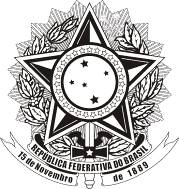 MINISTÉRIO DA EDUCAÇÃOUNIVERSIDADE FEDERAL DOS VALES DO JEQUITINHONHA E MUCURIConselho Universitário - CONSU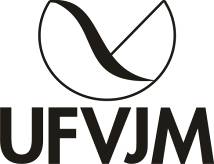 